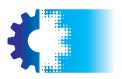 2020년 신년인사회 초청 귀하의 건승하심을 축원합니다.다사다난했던 한해를 보내고 庚子年 새해를 맞아 새해 복 많이 받으시길 기원 드리며 『2020년 신년인사회』를 다음과 같이 개최하오니 부디 참석하여 주시기 바랍니다.◆ 다      음 ◆                        · 일    시 : 2020.  1.  2(목), 오후 2시                      · 장    소 : 부천상공회의소 4층 대강당부천상공회의소 회장 조 천 용※ 당일 행사 참석자에게는 명찰제작을 하여 부착코자 하오니 아래의 명찰 신청서를 정확하게 작성하시어 12월 20일(금)한 팩스(FAX 032-654-5698) 및이메일(song2@korcham.net)로 보내주시기 바랍니다.기관 및 단체명(업체명)기관 및 단체명(업체명)성 명직 위연락처